Муниципальное образовательное учреждение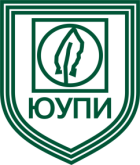 высшего профессионального образованияЮжно-Уральский профессиональный институтЗадания к контрольной работе по дисциплинеМаркетинг персоналаСтудентов заочной формы обученияНаправление подготовки 080200.62 МенеджментЧелябинск2015ЮУПИ 2015Задания к контрольной работе по дисциплине «Маркетинг персонала» для студентов, обучающихся по заочной форме обучения по направлению подготовки 080200.62 Менеджмент. Разработаны в соответствии с федеральным государственным образовательным стандартом высшего профессионального образования, содержат требования к составу, содержанию, выбору варианта, оформлению задания к домашней контрольной работе, методические рекомендации по его выполнению.Составитель: Пужалова Е.В.Одобрено на заседании кафедры «Финансы и бухгалтерский учет». Протокол № 1  от  26 сентября  2013 г.Содержание Пояснительная запискаУчебная дисциплина «Маркетинг персонала» предназначена для реализации требований к результатам освоения основных образовательных программ бакалавриата по направлению подготовки 080200.62 Менеджмент. Актуальность курса обусловлена переходом к рыночным отношениям, когда деятельность любой организации определяется комплексом маркетинговых факторов и условий конкурентоспособности организации - работодателя, касающихся основных подсистем управления персоналом. Однако использование этого инструмента управления персоналом в практической деятельности сопряжено с наличием проблем нормативно-правового характера (распределения функций маркетинга персонала) и технологических проблем реализации маркетинга персонала в организациях. Предметом курса являются: функции и технология маркетинга персонала в деятельности специалистов службы управления персоналом на организационном уровне. Цель курса: подготовить менеджера, ориентирующегося в ситуации на рынке труда и умеющего использовать технологию маркетинга персонала в условиях конкретных организаций. Задачи курса: 1) изучить функции и технологии маркетинга персонала; 2) изучить нормативно-правовые основания маркетинга персонала в организации; 3) получить практические навыки маркетинга персонала в организации и подготовке рекомендаций по совершенствованию системы управления персоналом экономического субъекта; 4) развивать профессионально важные качества и способности будущего менеджера.По результатам освоения курса «Маркетинг персонала» студент должен знать: - подходы к определению маркетинга персонала; - концепцию маркетинга персонала; - функции и принципы маркетинга персонала; - аналитические инструмента маркетинга персонала; - технологию маркетинга персонала. Студент должен уметь: - планировать и организовывать маркетинг персонала в условиях деятельности конкретных организаций; - осуществлять планирование деятельности менеджера в системе управления персоналом по реализации маркетинговых функций; - осуществлять процедуры разработки инструментария маркетинга персонала; - проводить расчет показателей деятельности персонала и определять потребность в персонале, источники ее покрытия; - представлять организацию – работодателя на рынке труда при подборе кандидатов; - разрабатывать предложения по совершенствованию системы управления персоналом и оценивать их эффективность; - разрабатывать план маркетинга персонала. Задания для контрольной работы разделены на варианты.Номер варианта выполняемого задания устанавливается по последней цифре в номере зачетной книжки студента.Задание по данной дисциплине выполняется в виде реферата.Критерии оценки:Контрольная работа оценивается по пятибалльной системе.5 баллов – работа выполнена по стандартной или самостоятельно разработанной методике в полном объеме, без ошибок в расчетах, с подробными пояснениями по ходу решения, сделаны полные аргументированные выводы, аккуратно оформлена.4 балла – работа выполнена по стандартной методике, без ошибок в расчетах, даны недостаточно полные объяснения, сделаны выводы.3 балла – студентом выполнено не менее 50% задания.2 балла – студент не справился с заданием (выполнено менее 50% задания), не раскрыто основное содержание вопросов, имеются грубые ошибки в освещении вопроса, в решении задач и т. д., а также выполнена не самостоятельно.Таблица - Шкала оценок успеваемости Буквенный эквивалент оценки в баллах определяет уровни владения студентом компетенциями:А – превосходный уровень владения компетенциями, позволяющий эффективно вести профессиональную деятельность и самостоятельно принимать решения по широкому кругу профессиональных вопросов;B – хороший уровень владения компетенциями, позволяющий эффективно вести профессиональную деятельность;C – достаточный уровень владения компетенциями для работы в данной сфере профессиональной деятельности;D – удовлетворительный уровень владения компетенциями, позволяющий выполнять работу в профессиональной группе;E – посредственный уровень владения компетенциями, позволяющий вести профессиональную деятельность по ограниченному кругу профессиональных вопросов;FХ – недостаточный уровень владения компетенциями. Профессиональная деятельность по данному направлению (специальности) не рекомендована.F – компетенции совершенно не сформированы.Задания и методические указания к выполнению контрольной работыВариант 4: Функции маркетинга персоналаМетодические рекомендации:При раскрытии темы вопроса необходимо осветить следующие аспекты:Подход Ф. Котлера: аналитическая, производственная, сбытовая, функция управления и контроля. Подход А.Я. Кибанова: аналитическая и коммуникационная функции. Подход Б.Ю. Сербиновского: исследовательская, стратегическая и предпринимательская функции. Рекомендуемая литература:Брагина, З.В. Управление персоналом: учебное пособие / З.В. Брагина, В.П. Дудяшова, З.Т. Каверина. – М.: КНОРУС, 2008. – 128 с. Веснин, В.Р.  Управление персоналом: Теория и практика: учебник / В.Р. Веснин. – М.: Проспект: Велби, 2008. – 688 с. Маслова, В.М. Управление персоналом предприятия: учебное пособие для вузов по специальностям экономики и управления / В.М. Маслова. – М.: ЮНИТИ-ДАНА, 2007. – 217 с. Федорова, Н.В. Управление персоналом организации: учебное пособие / Н.В. Федорова, О. Ю. Минченкова. – М.: КноРус, 2007. – 414 с.                                  Список рекомендуемой литературыОсновная  литература:Брагина, З.В. Управление персоналом: учебное пособие / З.В. Брагина, В.П. Дудяшова, З.Т. Каверина. – М.: КНОРУС, 2008. – 128 с. Веснин, В.Р.  Управление персоналом: Теория и практика: учебник / В.Р. Веснин. – М.: Проспект: Велби, 2008. – 688 с. Маслова, В.М. Управление персоналом предприятия: учебное пособие для вузов по специальностям экономики и управления / В.М. Маслова. – М.: ЮНИТИ-ДАНА, 2007. – 217 с. Федорова, Н.В. Управление персоналом организации: учебное пособие / Н.В. Федорова, О. Ю. Минченкова. – М.: КноРус, 2007. – 414 с.Дополнительная  литература:Базаров, Т.Ю. Управление персоналом: учебник для вузов / под ред. Т.Ю. Базарова, Б.Л. Еремина. – М.: ЮНИТИ, 2007. – 554 с. Бухалков, М.И. Управление персоналом: учебник / М.И. Бухалков. – 2-е изд., испр. и доп. – М.: ИНФРА-М, 2008. – 400 с. Мотивация и стимулирование трудовой деятельности: учебник для вузов / А.Я. Кибанов, и др.;  под ред. А.Я. Кибанова. – М.: ИНФРА-М, 2009. – 522 c. Управление персоналом: энциклопедия / А.Я. Кибанов, и др.; под ред. А.Я. Кибанова. – М.: ИНФРА-М, 2009. – 554 с. Экономика и социология труда: учебник для вузов / А.Я. Кибанов, и др.; под ред. А.Я. Кибанова. – М.: ИНФРА-М, 2007. – 582 с.Пояснительная записка…………………………………..…………………………4Задания и методические указания к выполнению контрольной работы………...6Список рекомендуемой литературы……………………………………………….11НазваниеСумма балловБРСЧисловой эквивалентБуквенное обозначение Оценка ECTSОтлично91 - 1005А (отлично)Хорошо74 – 904В (очень хорошо) С (хорошо)Удовлетворительно61 - 733D (удовлетворительно)Е (достаточно)Неудовлетворительноменее 612Fx (неудовлетворительно) F (неудовлетворительно)